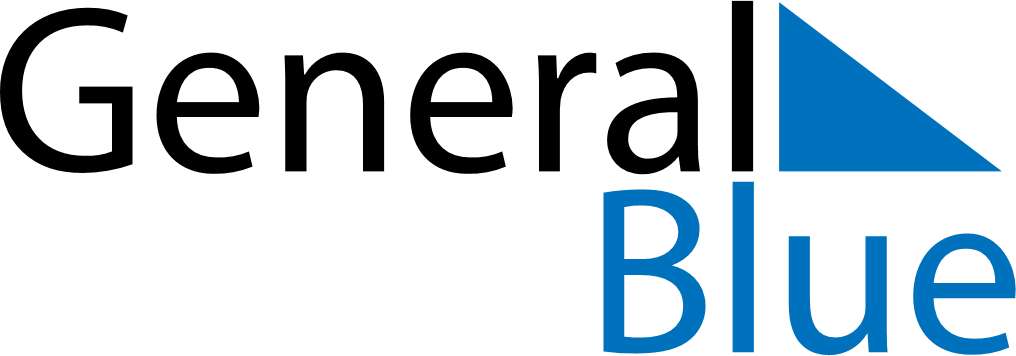 May 2018May 2018May 2018ColombiaColombiaSUNMONTUEWEDTHUFRISAT12345Labour Day678910111213141516171819Ascension Day202122232425262728293031